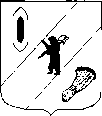 АДМИНИСТРАЦИЯ  ГАВРИЛОВ-ЯМСКОГОМУНИЦИПАЛЬНОГО  РАЙОНАПОСТАНОВЛЕНИЕ12.12.2022   № 1018О внесении изменений в постановление Администрации Гаврилов-Ямского муниципального района от 10.08.2020 №610Рассмотрев обращение Управления жилищно-коммунального хозяйства, капитального строительства и природопользования Администрации Гаврилов-Ямского муниципального района, руководствуясь частью 10 статьи 5 и частью 10 статьи 6 Федерального закона от 08.11.2007 № 257-ФЗ "Об автомобильных дорогах и о дорожной деятельности в Российской Федерации и о внесении изменений в отдельные законодательные акты Российской Федерации", статьями 26, 31 и 41  Устава Гаврилов-Ямского муниципального района Ярославской области,АДМИНИСТРАЦИЯ МУНИЦИПАЛЬНОГО РАЙОНА ПОСТАНОВЛЯЕТ:1. Внести в перечень автомобильных дорог общего пользования местного значения Гаврилов-Ямского муниципального района, утверждённый постановлением Администрации Гаврилов-Ямского муниципального района от 10.08.2020 № 610 «Об утверждении  перечня автомобильных дорог общего пользования местного значения Гаврилов-Ямского муниципального района» следующие изменения:1.1. Дополнить Перечень автомобильных дорог, расположенных в границах Великосельского сельского поселения, Заячье - Холмского сельского поселения, Шопшинского сельского поселения строками 1.42, 2.33, 2.34, 4.40 следующего содержания:1.2. Количество и протяжённость автомобильных дорог общего пользования местного значения Гаврилов-Ямского муниципального района изложить в следующей редакции:2. Управлению по архитектуре, градостроительству, имущественным и земельным отношениям Администрации Гаврилов-Ямского муниципального района (начальник Василевская В.В.) внести изменения в реестр имущества казны Гаврилов-Ямского муниципального района в соответствии с пунктом 1 постановления.3. Управлению ЖКХ, капитального строительства и природопользования Администрации Гаврилов-Ямского муниципального района (начальник Соломатин И.В.) внести изменения в форму официального федерального статистического наблюдения N 3-ДГ (МО) "Сведения об автомобильных дорогах общего пользования местного значения и искусственных сооружениях на них" в соответствии с пунктом 1 постановления.4. Контроль за исполнением постановления возложить на заместителя Главы Администрации Гаврилов-Ямского муниципального района Таганова В.Н.5. Постановление опубликовать в районной массовой газете «Гаврилов-Ямский вестник» и разместить на официальном сайте Администрации Гаврилов-Ямского муниципального района.6. Постановление вступает в силу с момента официального опубликования.Глава Гаврилов-Ямскогомуниципального района                                                               А.Б. Сергеичев1.42.«д.Осташкино - г.Гаврилов-Ям (ул.Администрации)»0,4578-212 ОП МР 1-0452.33.от а/д общего пользованиярегионального значения «Заячий -Холм - Михалево»  до д. Михалево    0,3378-212 ОП МР 2-0342.34.«д.Междуречье - СНТ Зодчий»0,278-212 ОП МР 2-0354.40.«от д.Харнево до границ с Ярославским районом» (в сторону д.Митино)0,5078-212 ОП МР 4-040Итого:Итого:Итого:Количество дорог, ед.Количество дорог, ед.Протяжённость, км-  в границах Великосельского сельского поселения4252,261-в границах Заячье-Холмского сельского поселения3465,276-в границах Митинского сельского поселения3343,969 -в границах Шопшинского сельского поселения3946,361В целом по Гаврилов-Ямскому району:148207,867